Publicado en Nuevo León el 22/02/2021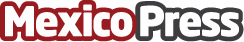 API: la importancia de esta certificación para aceites de motorComprar un aceite para motor debe ser una elección basada en las necesidades del auto y la calidad del aceite. La certificación API es el indicador estándar que permite identificar si el producto cumple con las especificaciones y el nivel de exigencia para su uso. Conocer las clasificaciones de esta certificación y la importancia de elegir un aceite para motor que contenga esta marca son aspectos esencialesDatos de contacto:Jaime Uresti+528129227161Nota de prensa publicada en: https://www.mexicopress.com.mx/api-la-importancia-de-esta-certificacion-para Categorías: Motociclismo Automovilismo Nuevo León Industria Automotriz http://www.mexicopress.com.mx